一般社団法人如水会 事務局長 殿　年度会個人データ利用申請　年度会の開催と今後の年度会運営のため、如水会事務局が管理している個人データの利用を申請いたします。個人データの利用にあたっては、個人情報保護の観点から、下記を厳守いたします。（内容を確認してチェックを入れてください）今回利用する個人データは、如水会事務局が管理しており、如水会事務局からの委託をうけて、利用するものであることを認識しています。委託される個人データは、年度会の開催と今後の年度会運営の目的に限って利用します。委託される個人データは、第三者への提供を行いません。個人データの利用にあたっては、代表幹事を管理責任者とし、幹事グループ内で共有する場合には、代表幹事が幹事に対して必要な指示を出し、管理します。個人データの利用にあたっては、漏えい／滅失／毀損などを防ぐために必要な安全管理策（情報セキュリティ対策）を実施します。万が一、個人データの漏えい／滅失／毀損などが発生した場合には、すぐに事務局に報告いたします。転居や異動などについて本人から申告を受けた場合には、下記の如水会の個人情報保護方針に記載された「本会における個人情報の利用目的について」を本人に明示した上で、最新のデータを受け取ることとし、それを如水会事務局に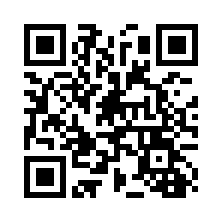 報告するものとします。https://www.josuikai.net/home/privacy転居や異動などについて、本人以外から申告を受けた場合には、必ず本人に確認することとし、前項の手順に従って如水会事務局に報告するものとします。将来的に利用する予定がなくなった場合には、その時点で手元の個人データを確実に廃棄し、如水会事務局に報告いたします。●利用を希望するもの　※約２週間程度かかりますので、余裕をもってご依頼ください。□ 宛名ラベル（クラス順）□ 同期生リスト　※会員・非会員を含めた、入学年同期のリストです。＜リスト項目＞	氏名・旧姓、卒業学部、クラス、自宅（住所、電話）、勤務先名、	メールアドレス（勤務先、個人）、携帯電話、ゼミ、サークル●受取方法（それぞれどれか１つ）【ラベル】□ 来局　 □ 郵送　 □ 事業グループ作業依頼【リスト】□ 来局　 □ 郵送（記録媒体：ＣＤ）　年　　　月　　　日年度会名称：				　　　代表幹事氏　名：　　　　　　　　　　　　　　　　　印　（如水会会員番号：　　　　　　　　）住　所：　　　　　　　　　　　　　　　　　　　電　話：　　　　　　　　　　　　　　　　　　　メール：　　　　　　　　　　　　　　　　　　　